5 декабря Клуб с. Холмушино принял участие в Парамузыкальном фестивале                                                                                                       в г. Усолье - Сибирское       «Откройте сердце для добра» посвященный Международному Дню инвалида. В номинации «Театральное творчество» представили зрителямвеселую миниатюру «На лесной полянке».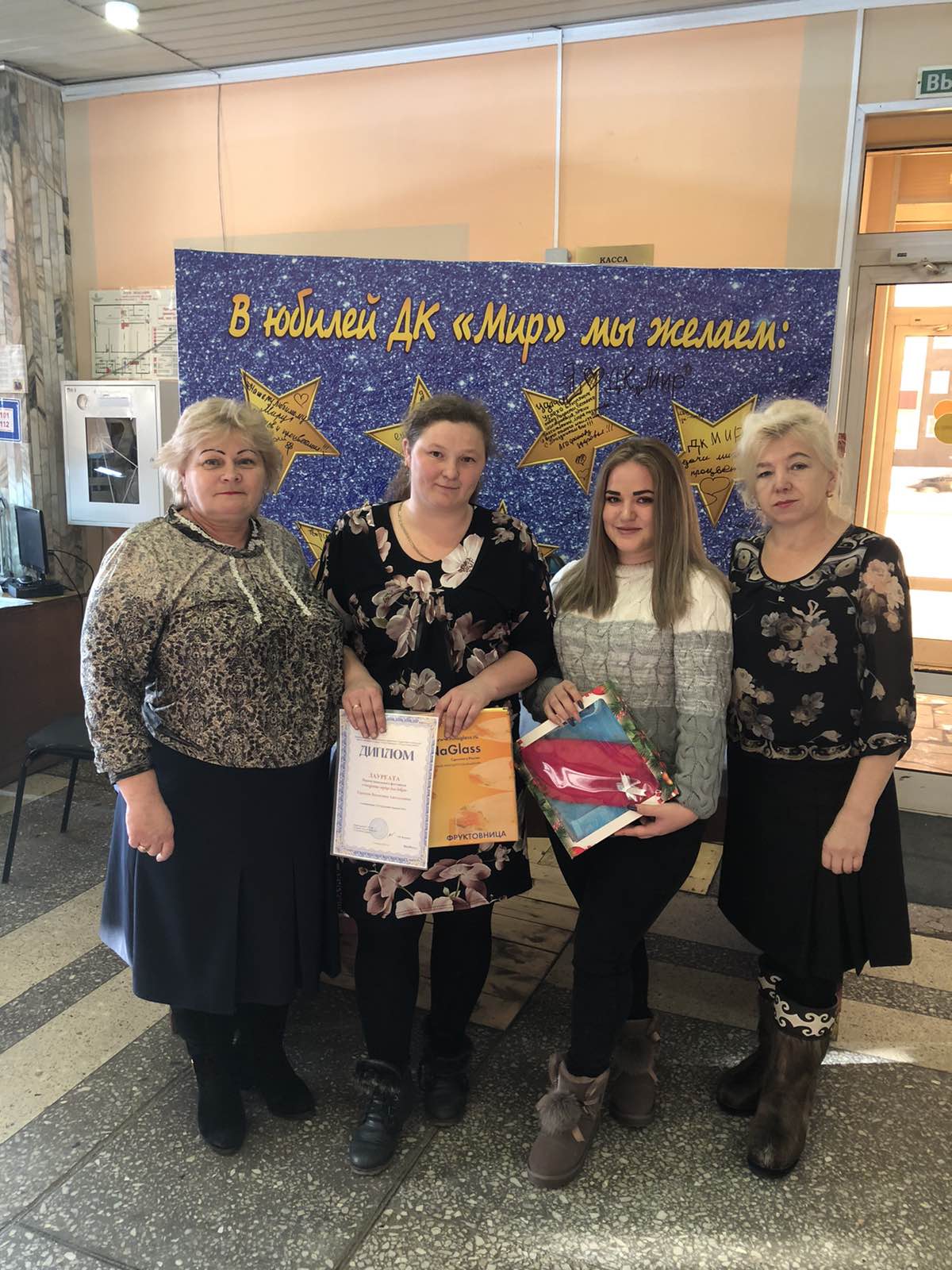 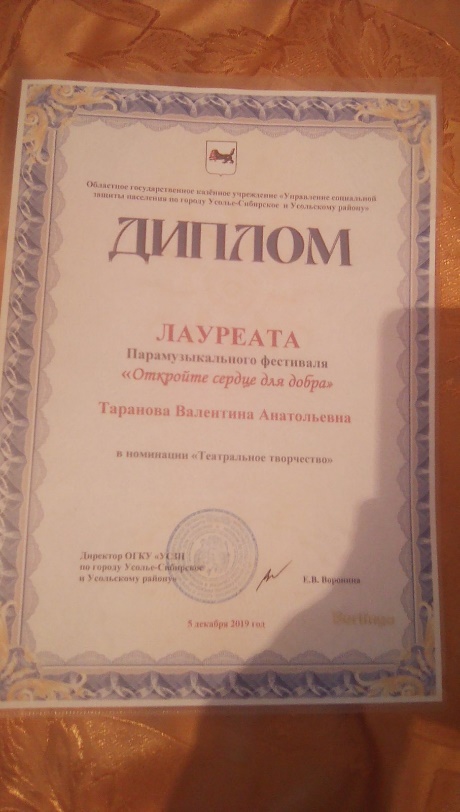 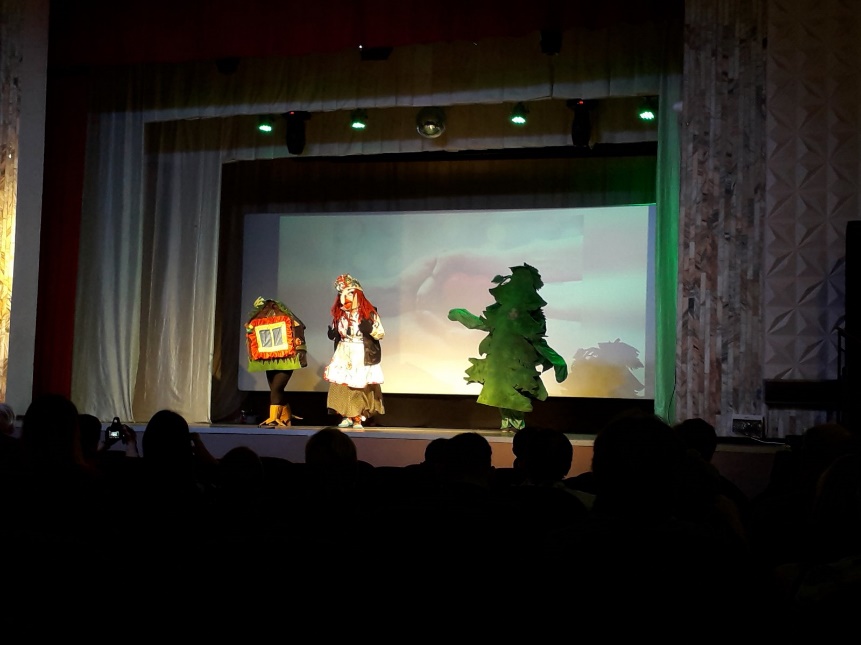                                                                          Заведующая Клуба :  Олейникова Н.П.